Sport, Leisure, Tourism – Option EDefine Sustainable tourism  _____________________________________________________________________________________________________________________________________________________________________________________________________________________________________________________________(2)How does sustainable tourism differ from eco-tourism ? _____________________________________________________________________________________________________________________________________________________________________________________________________________________________________________________________(2)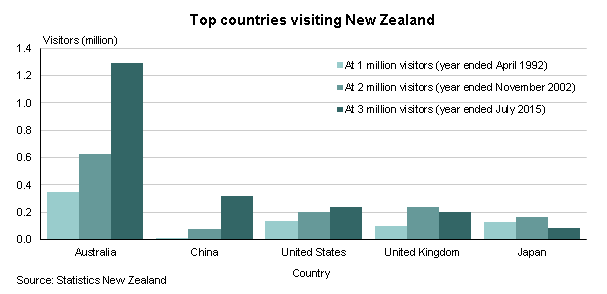 Explain two reasons for increased visitor arrivals from China. [3+3]____________________________________________________________________________________________________________________________________________________________________________________________________________________________________________________________________________________________________________________________________________________________________________________________________________________________________________________________________________________________________________________________________________________________________________________________________________________________________________________________________________________________________(3+3)Explain two reasons for decreasing visitor arrivals from the United Kingdom. [3+3]____________________________________________________________________________________________________________________________________________________________________________________________________________________________________________________________________________________________________________________________________________________________________________________________________________________________________________________________________________________________________________________________________________________________________________________________________________________________________________________________________________________________________(3+3)Explain two cultural factors that affect participation and success in international sport. (2+2)_____________________________________________________________________________________________________________________________________________________________________________________________________________________________________________________________________________________________________________________________________________________________________________________________________________________________________(2+2)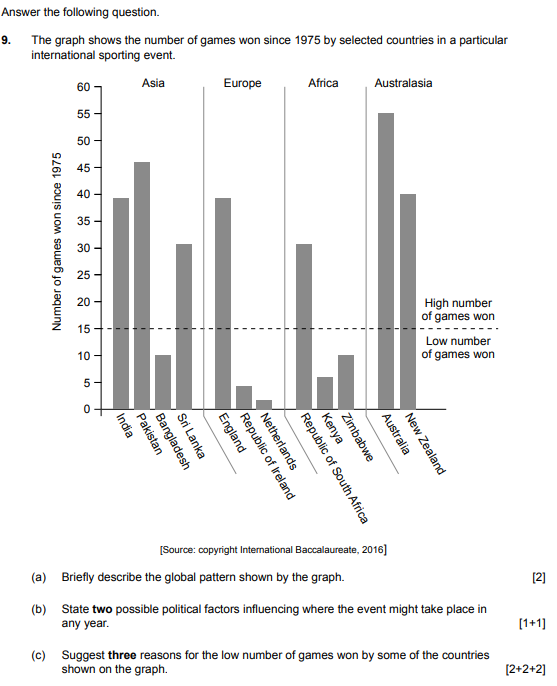 ABCABCThe environmental impacts of tourism are always greater than the socio-cultural impacts. Critically examine this statement in relation to one or more destinations. (10)**Group task **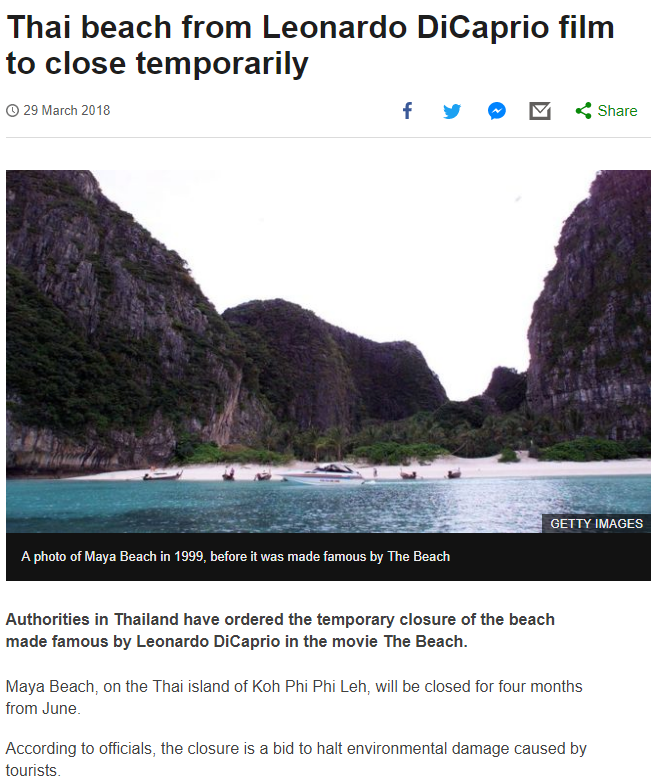 Examine the effectiveness of using sport and recreation to promote urban regeneration. (10)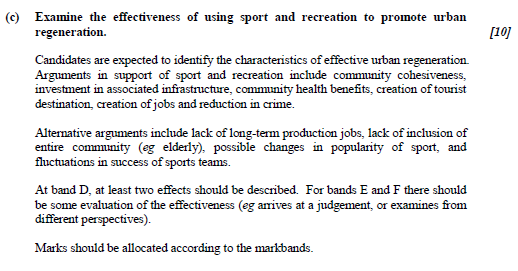 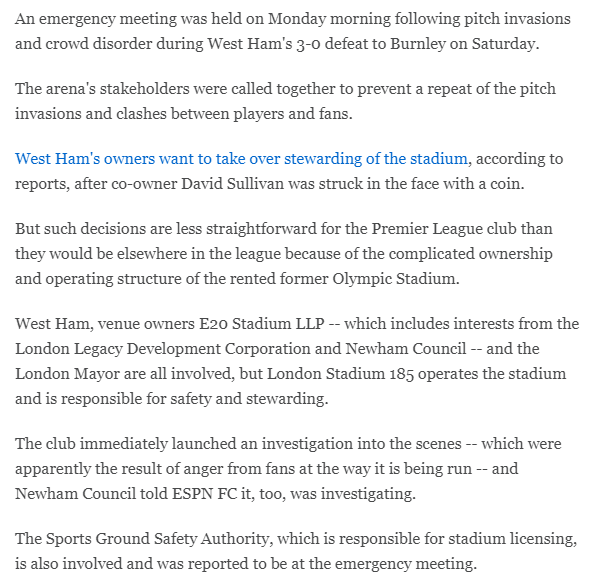 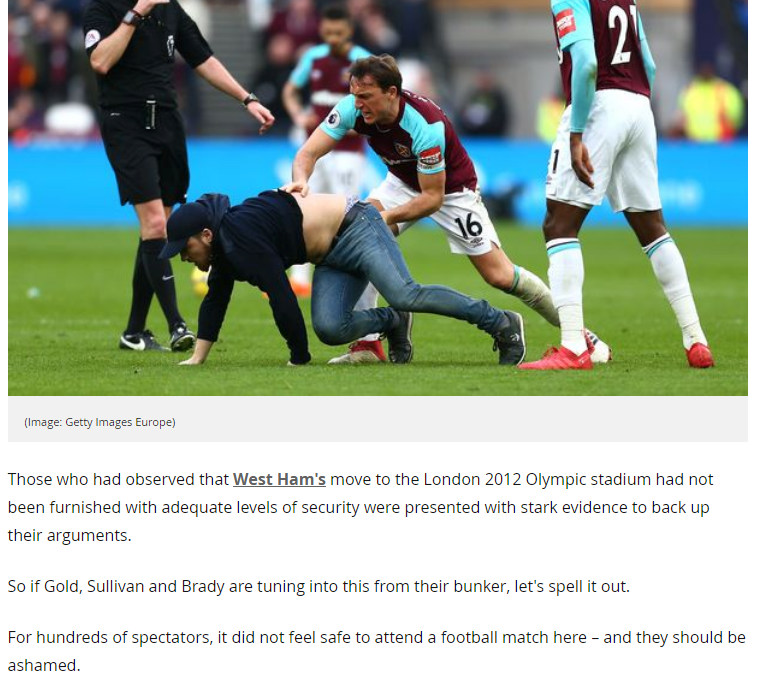 